FRQ Reminders in AP Environmental Science 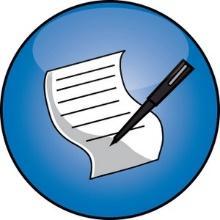 Always write in complete sentences.Don’t write more than the question asks for.If the FRQ asks for two examples, only the first two examples that you write are graded. If you write more, the graders will read them to check for contradictions, but you will not earn points. Contradictions will take away points.Introductory sentences or re-stating the question is not necessary. No points removed, but it can take precious time.Label each section: a. b. ci……. DO NOT write one giant paragraph and write on the lines.You can answer out of order—just make sure to label.FRQ Task Verbs Identify, Provide or List: Simple answer with a complete sentence.Describe:  Needs additional information beyond a simple answer. 1-2 complex sentences.Make a Claim: Make an assertion based on evidence or knowledge. Make sure you add “Because” or “Which leads to” in your answer to get full pointsJustify: Provide evidence to support, qualify, or defend a claim and/or provide reasoning to explain HOW that evidence supports the claim.Calculate: A math problem to solve. Show set-up and answer WITH UNITS.  (Does not need complete sentence)Explain: HOW or WHY something occurs. Use evidence and/or reasoning.Sometimes, it is a process requiring steps in order. Use “because” for “why” questions.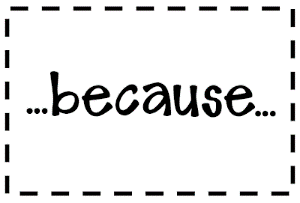 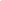 